port industrial automation GmbH / Regensburger Straße 7b / 06132 Halle / Saale Tel: +49 345-77755-0 Press contact: Dietmar R. Franke (CEO) eMail: service@port.de www.port.de / www.port-automation.com / www.system-on-module.comPRESS RELEASECANopen master and slave stack now available for RENESAS RA4M3 and RA4M2 series. port's proven CANopen stack is now also available for the RA4 family from RENESAS. The ICC tool (industrial communication creator tool) makes the integration of the stack much easier.The Renesas RA4M2 / RA4M3 group of 32-bit microcontrollers (MCUs) uses the high-performance Arm® Cortex®-M33 core. PORT's CANopen stack, tools and drivers fully support the simple integration of CANopen functions (Master or Slave). It is conform to the standard CiA-301 and CiA-302. The CiA305 LSS Layer Setting Services is also a part of the delivery. Various CiA profiles are also available.The following functions are offered for the RA4M2:SinglelineBasicCAN11bit + 29bit IDsExamples: - s1, s2, s3, s4, m1, m2 (bare metal)- s1, m2 (with FreeRTOS support)Compiler: e2studio v9.3.1 (GCC), additional IAR Workbench for ARM v9.20EVAL-Board: Renesas EK-RA4M2The following functions are offered for the RA4M3:MultilineBasicCAN11bit + 29bit IDsExamples: - s1, s2, s3, s4, m1, m2 (bare metal) - s1, m2 (with Segger embos support)Compiler: e2studio v9.3.1 (GCC), additional IAR Workbench for ARM v8.50EVAL - Board: Renesas EK-RA4M3The CANopen ICC Tool (industrial communication creator) is a tool for rapid and cost-saving development of CANopen applications (devices). It generates an object dictionary and an initialization function in C-code, an Electronic Data Sheet (EDS) and the documentation of the project automatically. Furthermore, it simplifies the configuration of the CANopen Library and of the CANopen Driver Packages. This tool makes the integration of CANopen Master & Slave into the RENESAS RA4M3 and RA4M2 CPU family easy and efficient.about port GmbH
port is a leading supplier of industrial real time communication technologies like CANopen and Industrial Ethernet including the PROFINET, EtherNetIP, EtherCAT  POWERLINK, CC-LinkIE TSN, and TSN protocols. port GmbH has been located in Halle/Saale since 1990.  For more than five years port has successfully provided Industrial Ethernet Technology such as PROFINET, EtherCAT, POWERLINK, EtherNetIP and CC-LinkIE TSN. port offers stacks, tools, workshops and integration support as well as custom hardware and software development, including manufacturing of electronic devices and systems.Keywords: CANopen, RENESAS, RA4M3, RA4M2, CiA, CAN in Automation, CiA301, CiA301A, CiA302, CiA304, CiA305, CiA401, CiA402, CANopen Master, CANopen Slave, CANopen Design Tool, CANopen ICC, CANopen Library, CANopen Driver Package, Linkshttps://www.port.de/en/products/canopen/software/ansi-c-canopen-library.htmlhttps://www.port.de/en/products/canopen/tools/canopen-design-tool.htmlhttps://www.renesas.com/us/en/products/microcontrollers-microprocessors/ra-cortex-m-mcus/ra4m3-100mhz-arm-cortex-m33-trustzone-high-integration-rich-connectivity?order=field_document_revision_date&sort=aschttps://www.renesas.com/us/en/products/microcontrollers-microprocessors/ra-cortex-m-mcus/ra4m2-100mhz-arm-cortex-m33-trustzone-high-integration-lowest-active-power-consumptionPictures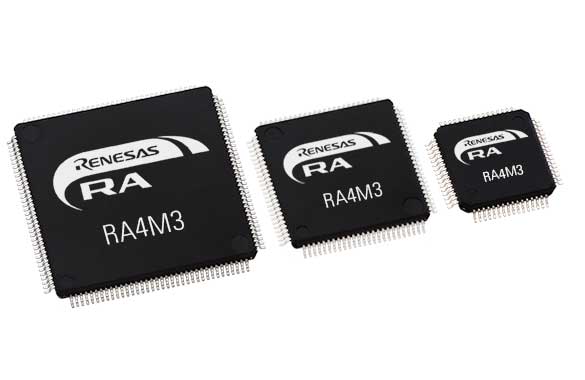 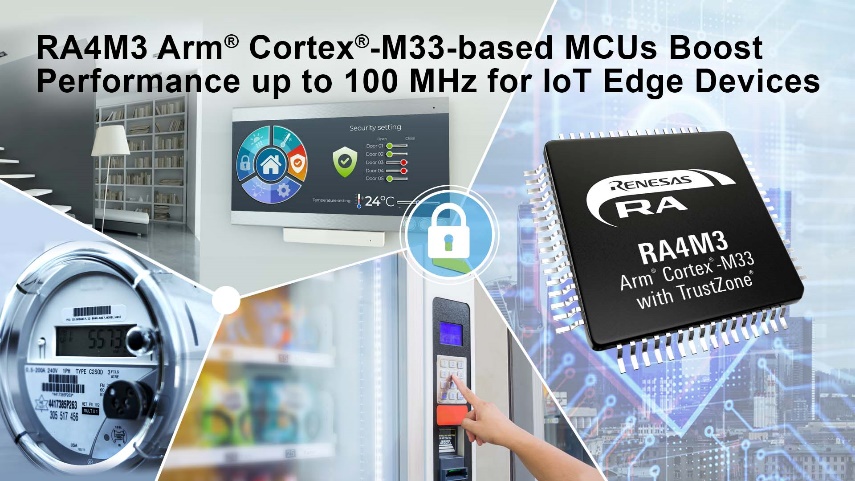 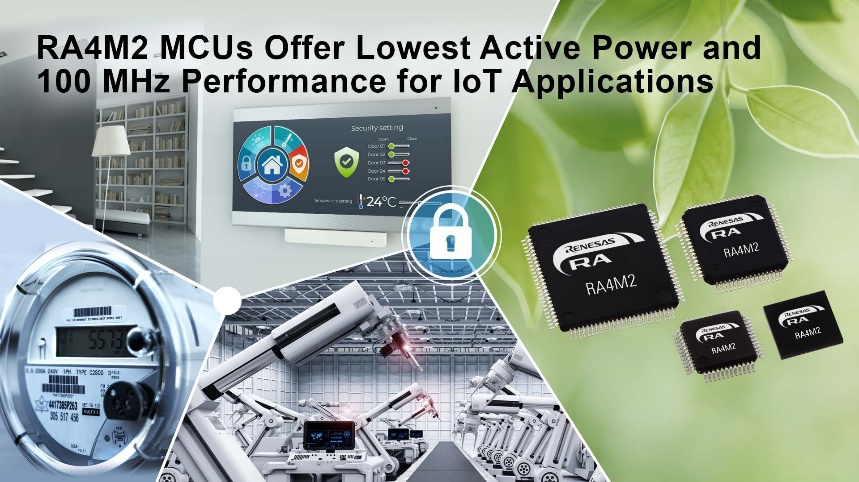 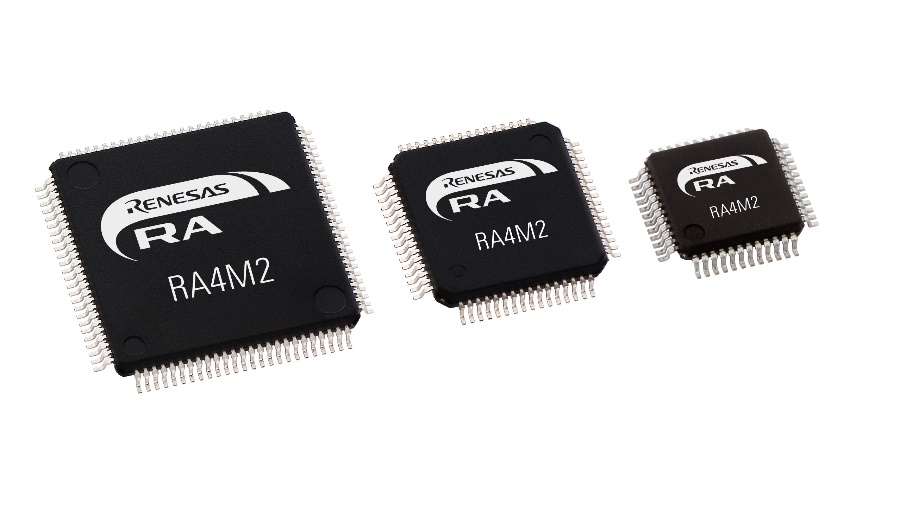 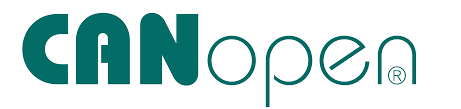 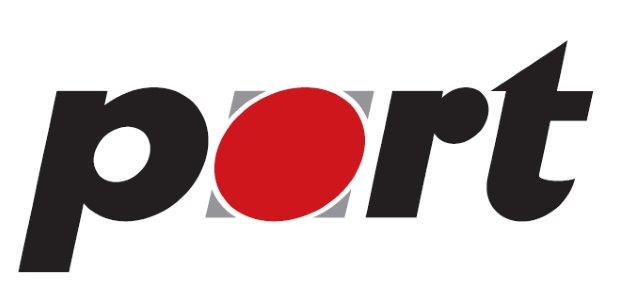 